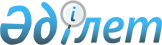 Қарасай аудандық мәслихатының 2021 жылғы 31 желтоқсандағы № 15-3 "Қарасай ауданының қала, ауылдық округтерінің 2022-2024 жылдарға арналған бюджеттері туралы" шешіміне өзгерістер енгізу туралыАлматы облысы Қарасай аудандық мәслихатының 2022 жылғы 7 желтоқсандағы № 29-3 шешімі
      Қарасай аудандық мәслихаты ШЕШТІ:
      1. Қарасай аудандық мәслихатының "Қарасай ауданының қала, ауылдық округтерінің 2022-2024 жылдарға арналған бюджеттері туралы" 2021 жылғы 31 желтоқсандағы № 15-3 шешіміне келесі өзгерістер енгізілсін:
       көрсетілген шешімнің 1, 2, 3, 4, 5, 6, 7, 8, 9, 10, 11-тармақтары жаңа редакцияда жазылсын: 
       "1. Қарасай ауданы Қаскелең қаласының 2022-2024 жылдарға арналған бюджеті тиісінше осы шешімнің 1, 2, 3-қосымшаларына сәйкес, оның ішінде 2022 жылға келесі көлемдерде бекітілсін:
      1) кірістер 1 219 565 мың теңге, оның ішінде:
      салықтық түсімдер 900 345 мың теңге;
      салықтық емес түсімдер 0 теңге;
      негізгі капиталды сатудан түсетін түсімдер 0 теңге;
      трансферттер түсімі 319 220 мың теңге;
      2) шығындар 1 271 878 мың теңге;
      3) таза бюджеттік кредиттеу 0 теңге:
      бюджеттік кредиттер 0 теңге;
      бюджеттік кредиттерді өтеу 0 теңге;
      4) қаржы активтерімен операциялар бойынша сальдо 0 теңге, оның ішінде:
      қаржы активтерін сатып алу 0 теңге;
      мемлекеттік қаржы активтерін сатудан түсетін түсімдер 0 теңге;
      5) бюджет тапшылығы (профициті) (-) 52 313 мың теңге; 
      6) бюджет тапшылығын қаржыландыру (профицитін пайдалану) 52 313 мың теңге, оның ішінде:
      қарыздар түсімі 0 теңге;
      қарыздарды өтеу 0 теңге;
      бюджет қаражатының пайдаланылатын қалдықтары 52 313 мың теңге.";
      "2. Қарасай ауданы Жамбыл ауылдық округінің 2022-2024 жылдарға арналған бюджеті тиісінше осы шешімнің 4, 5, 6-қосымшаларына сәйкес, оның ішінде 2022 жылға келесі көлемдерде бекітілсін:
      1) кірістер 142 505 мың теңге, оның ішінде:
      салықтық түсімдер 92 623 мың теңге;
      салықтық емес түсімдер 0 теңге;
      негізігі капиталды сатудан түсетін түсімдер 0 теңге;
      трансферттер түсімі 49 882 мың теңге; 
      2) шығындар 148 706 мың теңге;
      3) таза бюджеттік кредиттеу 0 теңге:
      бюджеттік кредиттер 0 теңге;
      бюджеттік кредиттерді өтеу 0 теңге;
      4) қаржы активтерімен операциялар бойынша сальдо 0 теңге, оның ішінде:
      қаржы активтерін сатып алу 0 теңге;
      мемлекеттік қаржы активтерін сатудан түсетін түсімдер 0 теңге; 
      5) бюджет тапшылығы (профициті) (-) 6 201 мың теңге; 
      6) бюджет тапшылығын қаржыландыру (профицитін пайдалану) 6 201 мың теңге, оның ішінде:
      қарыздар түсімі 0 теңге;
      қарыздарды өтеу 0 теңге;
      бюджет қаражатының пайдаланылатын қалдықтары 6 201 мың теңге.";
      "3. Қарасай ауданы Елтай ауылдық округінің 2022-2024 жылдарға арналған бюджеті тиісінше осы шешімнің 7, 8, 9-қосымшаларына сәйкес, оның ішінде 2022 жылға келесі көлемдерде бекітілсін:
      1) кірістер 235 781 мың теңге, оның ішінде:
      салықтық түсімдер 120 357 мың теңге;
      салықтық емес түсімдер 0 теңге;
      негізігі капиталды сатудан түсетін түсімдер 0 теңге;
      трансферттер түсімі 115 424 мың теңге; 
      2) шығындар 235 792 мың теңге;
      3) таза бюджеттік кредиттеу 0 теңге:
      бюджеттік кредиттер 0 теңге;
      бюджеттік кредиттерді өтеу 0 теңге;
      4) қаржы активтерімен операциялар бойынша сальдо 0 теңге, оның ішінде:
      қаржы активтерін сатып алу 0 теңге;
      мемлекеттік қаржы активтерін сатудан түсетін түсімдер 0 теңге;
      5) бюджет тапшылығы (профициті) (-) 11 мың теңге; 
      6) бюджет тапшылығын қаржыландыру (профицитін пайдалану) 11 мың теңге, оның ішінде:
      қарыздар түсімі 0 теңге;
      қарыздарды өтеу 0 теңге;
      бюджет қаражатының пайдаланылатын қалдықтры 11 мың теңге.";
      "4. Қарасай ауданы Жібек жолы ауылдық округінің 2022-2024 жылдарға арналған бюджеті тиісінше осы шешімнің 10, 11, 12-қосымшаларына сәйкес, оның ішінде 2022 жылға келесі көлемдерде бекітілсін:
      1) кірістер 234 372 мың теңге, оның ішінде: 
      салықтық түсімдер 168 843 мың теңге;
      салықтық емес түсімдер 0 теңге;
      негізігі капиталды сатудан түсетін түсімдер 0 теңге;
      трансферттер түсімі 65 529 мың теңге;
      2) шығындар 234 439 мың теңге;
      3) таза бюджеттік кредиттеу 0 теңге:
      бюджеттік кредиттер 0 теңге;
      бюджеттік кредиттерді өтеу 0 теңге;
      4) қаржы активтерімен операциялар бойынша сальдо 0 теңге, оның ішінде:
      қаржы активтерін сатып алу 0 теңге;
      мемлекеттік қаржы активтерін сатудан түсетін түсімдер 0 теңге;
      5) бюджет тапшылығы (профициті) (-) 67 мың теңге; 
      6) бюджет тапшылығын қаржыландыру (профицитін пайдалану) 67 мың теңге, оның ішінде:
      қарыздар түсімі 0 теңге;
      қарыздарды өтеу 0 теңге;
      бюджет қаражатының пайдаланылатын қалдықтары 67 мың теңге."; 
      "5. Қарасай ауданы Райымбек ауылдық округінің 2022-2024 жылдарға арналған бюджеті тиісінше осы шешімнің 13, 14, 15-қосымшаларына сәйкес, оның ішінде 2022 жылға келесі көлемдерде бекітілсін:
      1) кірістер 454 964 мың теңге, оның ішінде: 
      салықтық түсімдер 389 447 мың теңге;
      салықтық емес түсімдер 0 теңге;
      негізігі капиталды сатудан түсетін түсімдер 0 теңге;
      трансферттер түсімі 65 517 мың теңге;
      2) шығындар 480 565 мың теңге;
      3) таза бюджеттік кредиттеу 0 теңге:
      бюджеттік кредиттер 0 теңге;
      бюджеттік кредиттерді өтеу 0 теңге;
      4) қаржы активтерімен операциялар бойынша сальдо 0 теңге, оның ішінде:
      қаржы активтерін сатып алу 0 теңге;
      мемлекеттік қаржы активтерін сатудан түсетін түсімдер 0 теңге; 
      5) бюджет тапшылығы (профициті) (-) 25 601 мың теңге; 
      6) бюджет тапшылығын қаржыландыру (профицитін пайдалану) 25 601 мың теңге, оның ішінде:
      қарыздар түсімі 0 теңге;
      қарыздарды өтеу 0 теңге;
      бюджет қаражатының пайдаланылатын қалдықтары 25 601 мың теңге.";
      "6. Қарасай ауданы Бірінші май ауылдық округінің 2022-2024 жылдарға арналған бюджеті тиісінше осы шешімнің 16, 17, 18-қосымшаларына сәйкес, оның ішінде 2022 жылға келесі көлемдерде бекітілсін:
      1) кірістер 101 534 мың теңге, оның ішінде: 
      салықтық түсімдер 41 482 мың теңге;
      салықтық емес түсімдер 0 теңге;
      негізігі капиталды сатудан түсетін түсімдер 0 теңге;
      трансферттер түсімі 60 052 мың теңге;
      2) шығындар 101 539 мың теңге;
      3) таза бюджеттік кредиттеу 0 теңге:
      бюджеттік кредиттер 0 теңге;
      бюджеттік кредиттерді өтеу 0 теңге;
      4) қаржы активтерімен операциялар бойынша сальдо 0 теңге, оның ішінде:
      қаржы активтерін сатып алу 0 теңге;
      мемлекеттік қаржы активтерін сатудан түсетін түсімдер 0 теңге;
      5) бюджет тапшылығы (профициті) (-) 5 мың теңге; 
      6) бюджет тапшылығын қаржыландыру (профицитін пайдалану) 5 мың теңге, оның ішінде:
      қарыздар түсімі 0 теңге;
      қарыздарды өтеу 0 теңге;
      бюджет қаражатының пайдаланылатын қалдықтары 5 мың теңге.";
      "7. Қарасай ауданы Жандосов ауылдық округінің 2022-2024 жылдарға арналған бюджеті тиісінше осы шешімнің 19, 20, 21-қосымшаларына сәйкес, оның ішінде 2022 жылға келесі көлемдерде бекітілсін:
      1) кірістер 118 912 мың теңге, оның ішінде: 
      салықтық түсімдер 68 719 мың теңге;
      салықтық емес түсімдер 0 теңге;
      негізігі капиталды сатудан түсетін түсімдер 0 теңге;
      трансферттер түсімі 50 193 мың теңге;
      2) шығындар 121 277 мың теңге;
      3) таза бюджеттік кредиттеу 0 теңге:
      бюджеттік кредиттер 0 теңге;
      бюджеттік кредиттерді өтеу 0 теңге;
      4) қаржы активтерімен операциялар бойынша сальдо 0 теңге, оның ішінде:
      қаржы активтерін сатып алу 0 теңге;
      мемлекеттік қаржы активтерін сатудан түсетін түсімдер 0 теңге;
      5) бюджет тапшылығы (профициті) (-) 2 365 мың теңге; 
      6) бюджет тапшылығын қаржыландыру (профицитін пайдалану) 2 365 мың теңге, оның ішінде:
      қарыздар түсімі 0 теңге;
      қарыздарды өтеу 0 теңге;
      бюджет қаражатының пайдаланылатын қалдықтары 2 365 мың теңге.";
      "8. Қарасай ауданы Ұмтыл ауылдық округінің 2022-2024 жылдарға арналған бюджеті тиісінше осы шешімнің 22, 23, 24-қосымшаларына сәйкес, оның ішінде 2022 жылға келесі көлемдерде бекітілсін:
      1) кірістер 228 615 мың теңге, оның ішінде:
      салықтық түсімдер 160 744 мың теңге;
      салықтық емес түсімдер 0 теңге;
      негізігі капиталды сатудан түсетін түсімдер 0 теңге;
      трансферттер түсімі 67 871 мың теңге;
      2) шығындар 240 448 мың теңге;
      3) таза бюджеттік кредиттеу 0 теңге:
      бюджеттік кредиттер 0 теңге;
      бюджеттік кредиттерді өтеу 0 теңге;
      4) қаржы активтерімен операциялар бойынша сальдо 0 теңге, оның ішінде:
      қаржы активтерін сатып алу 0 теңге;
      мемлекеттік қаржы активтерін сатудан түсетін түсімдер 0 теңге;
      5) бюджет тапшылығы (профициті) (-) 11 833 мың теңге; 
      6) бюджет тапшылығын қаржыландыру (профицитін пайдалану) 11 833 мың теңге, оның ішінде:
      қарыздар түсімі 0 теңге;
      қарыздарды өтеу 0 теңге;
      бюджет қаражатының пайдаланылатын қалдықтары 11 833 мың теңге.";
      "9. Қарасай ауданы Шамалған ауылдық округінің 2022-2024 жылдарға арналған бюджеті тиісінше осы шешімнің 25, 26, 27-қосымшаларына сәйкес, оның ішінде 2022 жылға келесі көлемдерде бекітілсін:
      1) кірістер 337 636 мың теңге, оның ішінде: 
      салықтық түсімдер 210 994 мың теңге;
      салықтық емес түсімдер 0 теңге;
      негізігі капиталды сатудан түсетін түсімдер 0 теңге;
      трансферттер түсімі 126 642 мың теңге;
      2) шығындар 348 346 мың теңге;
      3) таза бюджеттік кредиттеу 0 теңге:
      бюджеттік кредиттер 0 теңге;
      бюджеттік кредиттерді өтеу 0 теңге;
      4) қаржы активтерімен операциялар бойынша сальдо 0 теңге, оның ішінде:
      қаржы активтерін сатып алу 0 теңге;
      мемлекеттік қаржы активтерін сатудан түсетін түсімдер 0 теңге;
      5) бюджет тапшылығы (профициті) (-) 10 710 мың теңге; 
      6) бюджет тапшылығын қаржыландыру (профицитін пайдалану) 10 710 мың теңге, оның ішінде:
      қарыздар түсімі 0 теңге;
      қарыздарды өтеу 0 теңге;
      бюджет қаражатының пайдаланылатын қалдықтары 10 710 мың теңге.";
      "10. Қарасай ауданы Іргелі ауылдық округінің 2022-2024 жылдарға арналған бюджеті тиісінше осы шешімнің 28, 29, 30-қосымшаларына сәйкес, оның ішінде 2022 жылға келесі көлемдерде бекітілсін:
      1) кірістер 348 166 мың теңге, оның ішінде: 
      салықтық түсімдер 296 924 мың теңге;
      салықтық емес түсімдер 0 теңге;
      негізігі капиталды сатудан түсетін түсімдер 0 теңге;
      трансферттер түсімі 51 242 мың теңге;
      2) шығындар 368 676 мың теңге;
      3) таза бюджеттік кредиттеу 0 теңге:
      бюджеттік кредиттер 0 теңге;
      бюджеттік кредиттерді өтеу 0 теңге;
      4) қаржы активтерімен операциялар бойынша сальдо 0 теңге, оның ішінде:
      қаржы активтерін сатып алу 0 теңге;
      мемлекеттік қаржы активтерін сатудан түсетін түсімдер 0 теңге;
      5) бюджет тапшылығы (профициті) (-) 20 510 мың теңге; 
      6) бюджет тапшылығын қаржыландыру (профицитін пайдалану) 20 510 мың теңге, оның ішінде:
      қарыздар түсімі 0 теңге;
      қарыздарды өтеу 0 теңге;
      бюджет қаражатының пайдаланылатын қалдықтары 20 510 мың теңге.";
      "11. Қарасай ауданы Әйтей ауылдық округінің 2022-2024 жылдарға арналған бюджеті тиісінше осы шешімнің 31, 32, 33-қосымшаларына сәйкес, оның ішінде 2022 жылға келесі көлемдерде бекітілсін:
      1) кірістер 157 863 мың теңге, оның ішінде:
      салықтық түсімдер 64 219 мың теңге;
      салықтық емес түсімдер 0 теңге;
      негізігі капиталды сатудан түсетін түсімдер 0 теңге;
      трансферттер түсімі 93 644 мың теңге;
      2) шығындар 165 768 мың теңге;
      3) таза бюджеттік кредиттеу 0 теңге:
      бюджеттік кредиттер 0 теңге;
      бюджеттік кредиттерді өтеу 0 теңге;
      4) қаржы активтерімен операциялар бойынша сальдо 0 теңге, оның ішінде:
      қаржы активтерін сатып алу 0 теңге;
      мемлекеттік қаржы активтерін сатудан түсетін түсімдер 0 теңге;
      5) бюджет тапшылығы (профициті) (-) 7 905 мың теңге; 
      6) бюджет тапшылығын қаржыландыру (профицитін пайдалану) 7 905 мың теңге, оның ішінде:
      қарыздар түсімі 0 теңге;
      қарыздарды өтеу 0 теңге;
      бюджет қаражатының пайдаланылатын қалдықтары 7 905 мың теңге.";
      2. Көрсетілген шешімнің 1, 4, 7, 10, 13, 16, 19, 22, 25, 28, 31-қосымшалары тиісінше осы шешімнің 1, 2, 3, 4, 5, 6, 7, 8, 9, 10, 11-қосымшаларына сәйкес жаңа редакцияда жазылсын.
      3. Осы шешім 2022 жылдың 1 қаңтарынан бастап қолданысқа енгізіледі. Қаскелең қаласының 2022 жылға арналған бюджеті Жамбыл ауылдық округінің 2022 жылға арналған бюджеті Елтай ауылдық округінің 2022 жылға арналған бюджеті Жібек жолы ауылдық округінің 2022 жылға арналған бюджеті Райымбек ауылдық округінің 2022 жылға арналған бюджеті Бірінші май ауылдық округінің 2022 жылға арналған бюджеті Жандосов ауылдық округінің 2022 жылға арналған бюджеті Ұмтыл ауылдық округінің 2022 жылға арналған бюджеті Шамалған ауылдық округінің 2022 жылға арналған бюджеті Іргелі ауылдық округінің 2022 жылға арналған бюджеті Әйтей ауылдық округінің 2022 жылға арналған бюджеті
					© 2012. Қазақстан Республикасы Әділет министрлігінің «Қазақстан Республикасының Заңнама және құқықтық ақпарат институты» ШЖҚ РМК
				
      Қарасай аудандық мәслихатының хатшысы 

Б. Айнабеков
Қарасай аудандық мәслихатының 2022 жылғы 7 желтоқсандағы № 29-3 шешіміне 1-қосымшаҚарасай аудандық мәслихатының 2021 жылғы 31 желтоқсандағы № 15-3 шешіміне 1-қосымша
Санаты
Санаты
Санаты
Санаты
 Сомасы
Сыныбы Атауы
Сыныбы Атауы
Сыныбы Атауы
(мың теңге)
 Ішкі сыныбы
 Ішкі сыныбы
І. Кірістер
1 219 565
1
Салықтық түсімдер
900 345
01
Табыс салығы
274 455
2
Жеке табыс салығы
274 455
04
Меншiкке салынатын салықтар
611 286
1
Мүлікке салынатын салықтар
47 452
3
Жер салығы
45 052
4
Көлiк құралдарына салынатын салық
518 782
05
Тауарларға, жұмыстарға және қызметтерге салынатын iшкi салықтар 
14 604
4
Кәсiпкерлiк және кәсiби қызметтi жүргiзгенi үшiн алынатын алымдар
14 604
2
Салықтық емес түсімдер
0
3
Негізгі капиталды сатудан түсетін түсімдер
0
4
Трансферттер түсімі
319 220
02
Мемлекеттік басқарудың жоғары тұрған органдарынан түсетін трансферттер
319 220
3
Аудандардың (облыстық маңызы бар қаланың) бюджетінен трансферттер
319 220
Функционалдық топ
Функционалдық топ
Функционалдық топ
Функционалдық топ
Функционалдық топ
Сомасы
Кіші функция
Кіші функция
Кіші функция
(мың теңге)
Бюджеттік бағдарламалардың әкімшісі
Бюджеттік бағдарламалардың әкімшісі
Бағдарлама Атауы
ІІ. Шығындар
1 271 878
01
Жалпы сипаттағы мемлекеттiк қызметтер
73 419
1
Мемлекеттiк басқарудың жалпы функцияларын орындайтын өкiлдi, атқарушы және басқа органдар
73 419
124
Аудандық маңызы бар қала, ауыл, кент, ауылдық округ әкімінің аппараты
73 419
001
Аудандық маңызы бар қала, ауыл, кент, ауылдық округ әкімінің қызметін қамтамасыз ету жөніндегі қызметтер
72 719
022
Мемлекеттік органның күрделі шығыстары
700
07
Тұрғын үй-коммуналдық шаруашылық
398 779
3
Елді-мекендерді көркейту
398 779
124
Аудандық маңызы бар қала, ауыл, кент, ауылдық округ әкімінің аппараты
398 779
008
Елді мекендердегі көшелерді жарықтандыру
77 867
009
Елді мекендердің санитариясын қамтамасыз ету
92 998
010
Жерлеу орындарын ұстау және туыстары жоқ адамдарды жерлеу
4 729
011
Елді мекендерді абаттандыру мен көгалдандыру
223 185
15
Трансферттер
799 680
1
Трансферттер
799 680
124
Аудандық маңызы бар қала, ауыл, кент, ауылдық округ әкімінің аппараты
799 680
043
Бюджеттік алып коюлар
789 677
048
Пайдаланылмаған (толық пайдаланылмаған) нысаналы трансферттерді қайтару
3
051
Заңнаманы өзгертуге байланысты жоғары тұрған бюджеттің шығындарын өтеуге төменгі тұрған бюджеттен ағымдағы нысаналы трансферттер
10 000
III. Таза бюджеттік кредиттеу
0
Бюджеттік кредиттер
0
Санаты 
Санаты 
Санаты 
Санаты 
 Сомасы
Сыныбы Атауы
Сыныбы Атауы
Сыныбы Атауы
(мың теңге)
Ішкі сыныбы
Ішкі сыныбы
5
Бюджеттік кредиттерді өтеу
0
01
Бюджеттік кредиттерді өтеу
0
1
Мемлекеттік бюджеттен берілген бюджеттік кредиттерді өтеу
0
Функционалдық топ
Функционалдық топ
Функционалдық топ
Функционалдық топ
Сомасы
Кіші функция
Кіші функция
Кіші функция
(мың теңге) 
Бюджеттік бағдарламалардың әкімшісі
Бағдарлама Атауы
IV. Қаржы активтерімен операциялар бойынша сальдо
0
Санаты 
Санаты 
Санаты 
Санаты 
Сомасы 
Сыныбы Атауы
Сыныбы Атауы
Сыныбы Атауы
(мың теңге)
Ішкі сыныбы 
Мемлекеттің қаржы активтерін сатудан түсетін түсімдер
0
Санаты
Санаты
Санаты
Санаты
Санаты
Сомасы
Сыныбы Атауы
Сыныбы Атауы
Сыныбы Атауы
Сыныбы Атауы
(мың теңге)
Ішкі сыныбы 
Ішкі сыныбы 
Ішкі сыныбы 
V. Бюджет тапшылығы (профициті)
-52 313
VI. Бюджеттің тапшылығын қаржыландыру (профицитті пайдалану)
52 313
8
Бюджет қаражатының пайдаланылатын қалдықтары 
52 313
01
Бюджет қаражаты қалдықтары
52 313
1
Бюджет қаражатының бос қалдықтары
52 313
01
Бюджет қаражатының бос қалдықтары
52 313
Функционалдық топ
Функционалдық топ
Функционалдық топ
Функционалдық топ
Функционалдық топ
Сомасы
Кіші функция
Кіші функция
Кіші функция
Кіші функция
(мың теңге)
Бюджеттік бағдарламалардың әкімшісі
Бюджеттік бағдарламалардың әкімшісі
Бюджеттік бағдарламалардың әкімшісі
Бағдарлама Атауы
Бағдарлама Атауы
Қарыздарды өтеу
0
16
Қарыздарды өтеу
0
1
Қарыздарды өтеу
0
452
Ауданның (облыстық маңызы бар қаланың) қаржы бөлімі
0
008
Жергілікті атқарушы органның жоғары тұрған бюджет алдындағы борышын өтеу
0Қарасай аудандық мәслихатының 2022 жылғы 7 желтоқсандағы № 29-3 шешіміне 2-қосымшаҚарасай аудандық мәслихатының 2021 жылғы 31желтоқсандағы № 15-3 шешіміне 4-қосымша
Санаты 
Санаты 
Санаты 
Санаты 
 Сомасы
Сыныбы
Сыныбы
Сыныбы
(мың теңге)
Ішкі сыныбы Атауы
Ішкі сыныбы Атауы
І. Кірістер
142 505
1
Салықтық түсімдер
92 623
01
Табыс салығы
 8 588
2
Жеке табыс салығы
8 588
04
Меншiкке салынатын салықтар
82 297
1
Мүлікке салынатын салықтар
6 178
3
Жер салығы
2 092
4
Көлiк құралдарына салынатын салық
74 027
05
Тауарларға, жұмыстарға және қызметтерге салынатын iшкi салықтар 
1 738
4
Кәсiпкерлiк және кәсiби қызметтi жүргiзгенi үшiн алынатын алымдар
1 738
2
Салықтық емес түсімдер
0
3
Негізгі капиталды сатудан түсетін түсімдер
0
4
Трансферттер түсімі
49 882
02
Мемлекеттік басқарудың жоғары тұрған органдарынан түсетін трансферттер
49 882
3
Аудандардың (облыстық маңызы бар қаланың) бюджетінен трансферттер
49 882
Функционалдық топ
Функционалдық топ
Функционалдық топ
Функционалдық топ
Функционалдық топ
Сомасы
Кіші функция
Кіші функция
Кіші функция
Кіші функция
(мың теңге)
Бюджеттік бағдарламалардың әкімшісі
Бюджеттік бағдарламалардың әкімшісі
Бюджеттік бағдарламалардың әкімшісі
Бағдарлама Атауы
Бағдарлама Атауы
ІІ. Шығындар
148 706
01
Жалпы сипаттағы мемлекеттiк қызметтер
58 286
1
Мемлекеттiк басқарудың жалпы функцияларын орындайтын өкiлдi, атқарушы және басқа органдар
58 286
124
Аудандық маңызы бар қала, ауыл, кент, ауылдық округ әкімінің аппараты
58 286
001
Аудандық маңызы бар қала, ауыл, кент, ауылдық округ әкімінің қызметін қамтамасыз ету жөніндегі қызметтер
57 611
022
Мемлекеттік органның күрделі шығыстары
675
07
Тұрғын үй-коммуналдық шаруашылық
24 730
3
Елді-мекендерді көркейту
24 730
124
Аудандық маңызы бар қала, ауыл, кент, ауылдық округ әкімінің аппараты
24 730
008
Елді мекендердегі көшелерді жарықтандыру
5 560
009
Елді мекендердің санитариясын қамтамасыз ету
6 470
011
Елді мекендерді абаттандыру мен көгалдандыру
12 700
13
Басқалар
27 136
9
Басқалар
27 136
124
Аудандық маңызы бар қала, ауыл, кент, ауылдық округ әкімінің аппараты
27 136
040
Өңірлерді дамытудың 2025 жылға дейінгі мемлекеттік бағдарламасы шеңберінде өңірлерді экономикалық дамытуға жәрдемдесу бойынша шараларды іске асыруға ауылдық елді мекендерді жайластыруды шешуге арналған іс-шараларды іске асыру
27 136
15
Трансферттер
38 554
1
Трансферттер
38 554
124
Аудандық маңызы бар қала, ауыл, кент, ауылдық округ әкімінің аппараты
38 554
043
Бюджеттік алып коюлар
31 553
048
Пайдаланылмаған (толық пайдаланылмаған) нысаналы трансферттерді қайтару
1
051
Заңнаманы өзгертуге байланысты жоғары тұрған бюджеттің шығындарын өтеуге төменгі тұрған бюджеттен ағымдағы нысаналы трансферттер
7 000
III. Таза бюджеттік кредиттеу
0
Бюджеттік кредиттер
0
Санаты 
Санаты 
Санаты 
Санаты 
 Сомасы
Сыныбы Атауы
Сыныбы Атауы
Сыныбы Атауы
(мың теңге)
Ішкі сыныбы
Ішкі сыныбы
5
Бюджеттік кредиттерді өтеу
0
01
Бюджеттік кредиттерді өтеу
0
1
Мемлекеттік бюджеттен берілген бюджеттік кредиттерді өтеу
0
Функционалдық топ
Функционалдық топ
Функционалдық топ
Функционалдық топ
Сомасы
Кіші функция
Кіші функция
Кіші функция
(мың теңге) 
Бюджеттік бағдарламалардың әкімшісі
Бағдарлама Атауы
IV. Қаржы активтерімен операциялар бойынша сальдо
0
Санаты 
Санаты 
Санаты 
Санаты 
Сомасы 
Сыныбы Атауы
Сыныбы Атауы
Сыныбы Атауы
(мың теңге)
Ішкі сыныбы 
Мемлекеттің қаржы активтерін сатудан түсетін түсімдер
0
Санаты
Санаты
Санаты
Санаты
Санаты
Сомасы
Сыныбы Атауы
Сыныбы Атауы
Сыныбы Атауы
Сыныбы Атауы
(мың теңге)
Ішкі сыныбы 
Ішкі сыныбы 
Ішкі сыныбы 
V. Бюджет тапшылығы (профициті)
-6 201
VI. Бюджеттің тапшылығын қаржыландыру (профицитті пайдалану)
6 201
8
Бюджет қаражатының пайдаланылатын қалдықтары 
6 201
01
Бюджет қаражаты қалдықтары
6 201
1
Бюджет қаражатының бос қалдықтары
6 201
01
Бюджет қаражатының бос қалдықтары
6 201
Функционалдық топ
Функционалдық топ
Функционалдық топ
Функционалдық топ
Функционалдық топ
Сомасы
Кіші функция
Кіші функция
Кіші функция
Кіші функция
(мың теңге)
Бюджеттік бағдарламалардың әкімшісі
Бюджеттік бағдарламалардың әкімшісі
Бюджеттік бағдарламалардың әкімшісі
Бағдарлама Атауы
Бағдарлама Атауы
Қарыздарды өтеу
0
16
Қарыздарды өтеу
0
1
Қарыздарды өтеу
0
452
Ауданның (облыстық маңызы бар қаланың) қаржы бөлімі
0
008
Жергілікті атқарушы органның жоғары тұрған бюджет алдындағы борышын өтеу
0Қарасай аудандық мәслихатының 2022 жылғы 7 желтоқсандағы № 29-3 шешіміне 3-қосымшаҚарасай аудандық мәслихатының 2021 жылғы 31 желтоқсандағы № 15-3 шешіміне 7-қосымша
Санаты 
Санаты 
Санаты 
Санаты 
Сомасы
Сыныбы Атауы
Сыныбы Атауы
Сыныбы Атауы
(мың теңге)
Ішкі сыныбы
Ішкі сыныбы
І. Кірістер
235 781
1
Салықтық түсімдер
120 357
01
Табыс салығы
8 518
2
Жеке табыс салығы
8 518
04
Меншiкке салынатын салықтар
105 167
1
Мүлікке салынатын салықтар
8 490
3
Жер салығы
6 675
4
Көлiк құралдарына салынатын салық
90 002
05
Тауарларға, жұмыстарға және қызметтерге салынатын iшкi салықтар 
6 672
4
Кәсiпкерлiк және кәсiби қызметтi жүргiзгенi үшiн алынатын алымдар
6 672
2
Салықтық емес түсімдер
0
3
Негізгі капиталды сатудан түсетін түсімдер
0
4
Трансферттер түсімі
115 424
02
Мемлекеттік басқарудың жоғары тұрған органдарынан түсетін трансферттер
115 424
3
Аудандардың (облыстық маңызы бар қаланың) бюджетінен трансферттер
115 424
Функционалдық топ
Функционалдық топ
Функционалдық топ
Функционалдық топ
Функционалдық топ
Сомасы
Кіші функция
Кіші функция
Кіші функция
Кіші функция
(мың теңге)
Бюджеттік бағдарламалардың әкімшісі
Бюджеттік бағдарламалардың әкімшісі
Бюджеттік бағдарламалардың әкімшісі
Бағдарлама Атауы
Бағдарлама Атауы
ІІ. Шығындар
235 792
01
Жалпы сипаттағы мемлекеттiк қызметтер
60 929
1
Мемлекеттiк басқарудың жалпы функцияларын орындайтын өкiлдi, атқарушы және басқа органдар
60 929
124
Аудандық маңызы бар қала, ауыл, кент, ауылдық округ әкімінің аппараты
60 929
001
Аудандық маңызы бар қала, ауыл, кент, ауылдық округ әкімінің қызметін қамтамасыз ету жөніндегі қызметтер
60 229
022
Мемлекеттік органның күрделі шығыстары
700
07
Тұрғын үй-коммуналдық шаруашылық
92 970
3
Елді-мекендерді көркейту
92 970
124
Аудандық маңызы бар қала, ауыл, кент, ауылдық округ әкімінің аппараты
92 970
008
Елді мекендердегі көшелерді жарықтандыру
54 748
009
Елді мекендердің санитариясын қамтамасыз ету
10 500
011
Елді мекендерді абаттандыру мен көгалдандыру
27 722
12
Көлік және коммуникация
6 248
1
Автомобиль көлігі
6 248
124
Аудандық маңызы бар қала, ауыл, кент, ауылдық округ әкімінің аппараты
6 248
013
Аудандық маңызы бар қалаларда, ауылдарда, кенттерде, ауылдық округтерде автомобиль жолдарының жұмыс істеуін қамтамасыз ету
6 248
13
Басқалар
11 103
9
Басқалар
11 103
124
Аудандық маңызы бар қала, ауыл, кент, ауылдық округ әкімінің аппараты
11 103
040
Өңірлерді дамытудың 2025 жылға дейінгі мемлекеттік бағдарламасы шеңберінде өңірлерді экономикалық дамытуға жәрдемдесу бойынша шараларды іске асыруға ауылдық елді мекендерді жайластыруды шешуге арналған іс-шараларды іске асыру
11 103
15
Трансферттер
64 542
1
Трансферттер
64 542
124
Аудандық маңызы бар қала, ауыл, кент, ауылдық округ әкімінің аппараты
64 542
043
Бюджеттік алып коюлар
51 531
048
Пайдаланылмаған (толық пайдаланылмаған) нысаналы трансферттерді қайтару
11
051
Заңнаманы өзгертуге байланысты жоғары тұрған бюджеттің шығындарын өтеуге төменгі тұрған бюджеттен ағымдағы нысаналы трансферттер
13 000
III. Таза бюджеттік кредиттеу
0
Бюджеттік кредиттер
0
Санаты 
Санаты 
Санаты 
Санаты 
 Сомасы
Сыныбы Атауы
Сыныбы Атауы
Сыныбы Атауы
(мың теңге)
Ішкі сыныбы
Ішкі сыныбы
5
Бюджеттік кредиттерді өтеу
0
01
Бюджеттік кредиттерді өтеу
0
1
Мемлекеттік бюджеттен берілген бюджеттік кредиттерді өтеу
0
Функционалдық топ
Функционалдық топ
Функционалдық топ
Функционалдық топ
Сомасы
Кіші функция
Кіші функция
Кіші функция
(мың теңге) 
Бюджеттік бағдарламалардың әкімшісі
Бағдарлама Атауы
IV. Қаржы активтерімен операциялар бойынша сальдо
0
Санаты 
Санаты 
Санаты 
Санаты 
Сомасы 
Сыныбы Атауы
Сыныбы Атауы
Сыныбы Атауы
(мың теңге)
Ішкі сыныбы 
Мемлекеттің қаржы активтерін сатудан түсетін түсімдер
0
Санаты
Санаты
Санаты
Санаты
Санаты
Сомасы
Сыныбы Атауы
Сыныбы Атауы
Сыныбы Атауы
Сыныбы Атауы
(мың теңге)
Ішкі сыныбы 
Ішкі сыныбы 
Ішкі сыныбы 
V. Бюджет тапшылығы (профициті)
-11
VI. Бюджеттің тапшылығын қаржыландыру (профицитті пайдалану)
11
8
Бюджет қаражатының пайдаланылатын қалдықтары 
11
01
Бюджет қаражаты қалдықтары
11
1
Бюджет қаражатының бос қалдықтары
11
01
Бюджет қаражатының бос қалдықтары
11
Функционалдық топ
Функционалдық топ
Функционалдық топ
Функционалдық топ
Функционалдық топ
Сомасы
Кіші функция
Кіші функция
Кіші функция
Кіші функция
(мың теңге)
Бюджеттік бағдарламалардың әкімшісі
Бюджеттік бағдарламалардың әкімшісі
Бюджеттік бағдарламалардың әкімшісі
Бағдарлама Атауы
Бағдарлама Атауы
Қарыздарды өтеу
0
16
Қарыздарды өтеу
0
1
Қарыздарды өтеу
0
452
Ауданның (облыстық маңызы бар қаланың) қаржы бөлімі
0
008
Жергілікті атқарушы органның жоғары тұрған бюджет алдындағы борышын өтеу
0Қарасай аудандық мәслихатының 2022 жылғы 7 желтоқсандағы № 29-3 шешіміне 4-қосымшаҚарасай аудандық мәслихатының 2021 жылғы 31 желтоқсандағы № 15-3 шешіміне 10-қосымша
Санаты 
Санаты 
Санаты 
Санаты 
Сомасы
Сыныбы Атауы
Сыныбы Атауы
Сыныбы Атауы
(мың теңге)
Ішкі сыныбы
Ішкі сыныбы
І. Кірістер
234 372
1
Салықтық түсімдер
168 843
01
Табыс салығы
25 841
2
Жеке табыс салығы
25 841
04
Меншiкке салынатын салықтар
140 136
1
Мүлікке салынатын салықтар
11 393
3
Жер салығы
4 893
4
Көлiк құралдарына салынатын салық
123 850
05
Тауарларға, жұмыстарға және қызметтерге салынатын iшкi салықтар 
2 866
4
Кәсiпкерлiк және кәсiби қызметтi жүргiзгенi үшiн алынатын алымдар
2 866
2
Салықтық емес түсімдер
0
3
Негізгі капиталды сатудан түсетін түсімдер
0
4
Трансферттер түсімі
65 529
02
Мемлекеттік басқарудың жоғары тұрған органдарынан түсетін трансферттер
65 529
3
Аудандардың (облыстық маңызы бар қаланың) бюджетінен трансферттер
65 529
Функционалдық топ
Функционалдық топ
Функционалдық топ
Функционалдық топ
Функционалдық топ
Сомасы
Кіші функция
Кіші функция
Кіші функция
Кіші функция
(мың теңге)
Бюджеттік бағдарламалардың әкімшісі
Бюджеттік бағдарламалардың әкімшісі
Бюджеттік бағдарламалардың әкімшісі
Бағдарлама Атауы
Бағдарлама Атауы
ІІ. Шығындар
234 439
01
Жалпы сипаттағы мемлекеттiк қызметтер
77 428
1
Мемлекеттiк басқарудың жалпы функцияларын орындайтын өкiлдi, атқарушы және басқа органдар
77 428
124
Аудандық маңызы бар қала, ауыл, кент, ауылдық округ әкімінің аппараты
77 428
001
Аудандық маңызы бар қала, ауыл, кент, ауылдық округ әкімінің қызметін қамтамасыз ету жөніндегі қызметтер
77 255
022
Мемлекеттік органның күрделі шығыстары
173
07
Тұрғын үй-коммуналдық шаруашылық
34 488
3
Елді-мекендерді көркейту
34 488
124
Аудандық маңызы бар қала, ауыл, кент, ауылдық округ әкімінің аппараты
34 488
008
Елді мекендердегі көшелерді жарықтандыру
13 970
009
Елді мекендердің санитариясын қамтамасыз ету
2 955
011
Елді мекендерді абаттандыру мен көгалдандыру
17 563
13
Басқалар
36 637
9
Басқалар
36 637
124
Аудандық маңызы бар қала, ауыл, кент, ауылдық округ әкімінің аппараты
36 637
040
Өңірлерді дамытудың 2025 жылға дейінгі мемлекеттік бағдарламасы шеңберінде өңірлерді экономикалық дамытуға жәрдемдесу бойынша шараларды іске асыруға ауылдық елді мекендерді жайластыруды шешуге арналған іс-шараларды іске асыру
36 637
15
Трансферттер
85 886
1
Трансферттер
85 886
124
Аудандық маңызы бар қала, ауыл, кент, ауылдық округ әкімінің аппараты
85 886
043
Бюджеттік алып коюлар
72 819
048
Пайдаланылмаған (толық пайдаланылмаған) нысаналы трансферттерді қайтару
67
051
Заңнаманы өзгертуге байланысты жоғары тұрған бюджеттің шығындарын өтеуге төменгі тұрған бюджеттен ағымдағы нысаналы трансферттер
13 000
III. Таза бюджеттік кредиттеу
0
Бюджеттік кредиттер
0
Санаты 
Санаты 
Санаты 
Санаты 
 Сомасы
Сыныбы Атауы
Сыныбы Атауы
Сыныбы Атауы
(мың теңге)
Ішкі сыныбы
Ішкі сыныбы
5
Бюджеттік кредиттерді өтеу
0
01
Бюджеттік кредиттерді өтеу
0
1
Мемлекеттік бюджеттен берілген бюджеттік кредиттерді өтеу
0
Функционалдық топ
Функционалдық топ
Функционалдық топ
Функционалдық топ
Сомасы
Кіші функция
Кіші функция
Кіші функция
(мың теңге) 
Бюджеттік бағдарламалардың әкімшісі
Бағдарлама Атауы
IV. Қаржы активтерімен операциялар бойынша сальдо
0
Санаты 
Санаты 
Санаты 
Санаты 
Сомасы 
Сыныбы Атауы
Сыныбы Атауы
Сыныбы Атауы
(мың теңге)
Ішкі сыныбы 
Мемлекеттің қаржы активтерін сатудан түсетін түсімдер
0
Санаты
Санаты
Санаты
Санаты
Санаты
Сомасы
Сыныбы Атауы
Сыныбы Атауы
Сыныбы Атауы
Сыныбы Атауы
(мың теңге)
Ішкі сыныбы 
Ішкі сыныбы 
Ішкі сыныбы 
V. Бюджет тапшылығы (профициті)
-67
VI. Бюджеттің тапшылығын қаржыландыру (профицитті пайдалану)
67
8
Бюджет қаражатының пайдаланылатын қалдықтары 
67
01
Бюджет қаражаты қалдықтары
67
1
Бюджет қаражатының бос қалдықтары
67
01
Бюджет қаражатының бос қалдықтары
67
Функционалдық топ
Функционалдық топ
Функционалдық топ
Функционалдық топ
Функционалдық топ
Сомасы
Кіші функция
Кіші функция
Кіші функция
Кіші функция
(мың теңге)
Бюджеттік бағдарламалардың әкімшісі
Бюджеттік бағдарламалардың әкімшісі
Бюджеттік бағдарламалардың әкімшісі
Бағдарлама Атауы
Бағдарлама Атауы
Қарыздарды өтеу
0
16
Қарыздарды өтеу
0
1
Қарыздарды өтеу
0
452
Ауданның (облыстық маңызы бар қаланың) қаржы бөлімі
0
008
Жергілікті атқарушы органның жоғары тұрған бюджет алдындағы борышын өтеу
0Қарасай аудандық мәслихатының 2022 жылғы 7 желтоқсандағы № 29-3 шешіміне 5-қосымшаҚарасай аудандық мәслихатының 2021 жылғы 31 желтоқсандағы № 15-3 шешіміне 13-қосымша
Санаты 
Санаты 
Санаты 
Санаты 
 Сомасы
Сыныбы Атауы
Сыныбы Атауы
Сыныбы Атауы
(мың теңге)
Ішкі сыныбы
Ішкі сыныбы
І. Кірістер
454 964
1
Салықтық түсімдер
389 447
01
Табыс салығы
116 337
2
Жеке табыс салығы
116 337
04
Меншiкке салынатын салықтар
257 211
1
Мүлікке салынатын салықтар
30 633
3
Жер салығы
4 986
4
Көлiк құралдарына салынатын салық
221 592
05
Тауарларға, жұмыстарға және қызметтерге салынатын iшкi салықтар 
15 899
4
Кәсiпкерлiк және кәсiби қызметтi жүргiзгенi үшiн алынатын алымдар
15 899
2
Салықтық емес түсімдер
0
3
Негізгі капиталды сатудан түсетін түсімдер
0
4
Трансферттер түсімі
65 517
02
Мемлекеттік басқарудың жоғары тұрған органдарынан түсетін трансферттер
65 517
3
Аудандардың (облыстық маңызы бар қаланың) бюджетінен трансферттер
65 517
Функционалдық топ
Функционалдық топ
Функционалдық топ
Функционалдық топ
Функционалдық топ
Сомасы
Кіші функция
Кіші функция
Кіші функция
Кіші функция
(мың теңге)
Бюджеттік бағдарламалардың әкімшісі
Бюджеттік бағдарламалардың әкімшісі
Бюджеттік бағдарламалардың әкімшісі
Бағдарлама Атауы
Бағдарлама Атауы
ІІ. Шығындар
480 565
01
Жалпы сипаттағы мемлекеттiк қызметтер
84 823
1
Мемлекеттiк басқарудың жалпы функцияларын орындайтын өкiлдi, атқарушы және басқа органдар
84 823
124
Аудандық маңызы бар қала, ауыл, кент, ауылдық округ әкімінің аппараты
84 823
001
Аудандық маңызы бар қала, ауыл, кент, ауылдық округ әкімінің қызметін қамтамасыз ету жөніндегі қызметтер
84 123
022
Мемлекеттік органның күрделі шығыстары
700
07
Тұрғын үй-коммуналдық шаруашылық
64 900
3
Елді-мекендерді көркейту
64 900
124
Аудандық маңызы бар қала, ауыл, кент, ауылдық округ әкімінің аппараты
64 900
008
Елді мекендердегі көшелерді жарықтандыру
15 400
009
Елді мекендердің санитариясын қамтамасыз ету
9 000
011
Елді мекендерді абаттандыру мен көгалдандыру
40 500
13
Басқалар
27 597
9
Басқалар
27 597
124
Аудандық маңызы бар қала, ауыл, кент, ауылдық округ әкімінің аппараты
27 597
040
Өңірлерді дамытудың 2025 жылға дейінгі мемлекеттік бағдарламасы шеңберінде өңірлерді экономикалық дамытуға жәрдемдесу бойынша шараларды іске асыруға ауылдық елді мекендерді жайластыруды шешуге арналған іс-шараларды іске асыру
27 597
15
Трансферттер
303 245
1
Трансферттер
303 245
124
Аудандық маңызы бар қала, ауыл, кент, ауылдық округ әкімінің аппараты
303 245
043
Бюджеттік алып коюлар
228 241
048
Пайдаланылмаған (толық пайдаланылмаған) нысаналы трансферттерді қайтару
4
051
Заңнаманы өзгертуге байланысты жоғары тұрған бюджеттің шығындарын өтеуге төменгі тұрған бюджеттен ағымдағы нысаналы трансферттер
75 000
III. Таза бюджеттік кредиттеу
0
Бюджеттік кредиттер
0
Санаты 
Санаты 
Санаты 
Санаты 
 Сомасы
Сыныбы Атауы
Сыныбы Атауы
Сыныбы Атауы
(мың теңге)
Ішкі сыныбы
Ішкі сыныбы
5
Бюджеттік кредиттерді өтеу
0
01
Бюджеттік кредиттерді өтеу
0
1
Мемлекеттік бюджеттен берілген бюджеттік кредиттерді өтеу
0
Функционалдық топ
Функционалдық топ
Функционалдық топ
Функционалдық топ
Сомасы
Кіші функция
Кіші функция
Кіші функция
(мың теңге) 
Бюджеттік бағдарламалардың әкімшісі
Бағдарлама Атауы
IV. Қаржы активтерімен операциялар бойынша сальдо
0
Санаты 
Санаты 
Санаты 
Санаты 
Сомасы 
Сыныбы Атауы
Сыныбы Атауы
Сыныбы Атауы
(мың теңге)
Ішкі сыныбы 
Мемлекеттің қаржы активтерін сатудан түсетін түсімдер
0
Санаты
Санаты
Санаты
Санаты
Санаты
Сомасы
Сыныбы Атауы
Сыныбы Атауы
Сыныбы Атауы
Сыныбы Атауы
(мың теңге)
Ішкі сыныбы 
Ішкі сыныбы 
Ішкі сыныбы 
V. Бюджет тапшылығы (профициті)
-25 601
VI. Бюджеттің тапшылығын қаржыландыру (профицитті пайдалану)
25 601
8
Бюджет қаражатының пайдаланылатын қалдықтары 
25 601
01
Бюджет қаражаты қалдықтары
25 601
1
Бюджет қаражатының бос қалдықтары
25 601
01
Бюджет қаражатының бос қалдықтары
25 601
Функционалдық топ
Функционалдық топ
Функционалдық топ
Функционалдық топ
Функционалдық топ
Сомасы
Кіші функция
Кіші функция
Кіші функция
Кіші функция
(мың теңге)
Бюджеттік бағдарламалардың әкімшісі
Бюджеттік бағдарламалардың әкімшісі
Бюджеттік бағдарламалардың әкімшісі
Бағдарлама Атауы
Бағдарлама Атауы
Қарыздарды өтеу
0
16
Қарыздарды өтеу
0
1
Қарыздарды өтеу
0
452
Ауданның (облыстық маңызы бар қаланың) қаржы бөлімі
0
008
Жергілікті атқарушы органның жоғары тұрған бюджет алдындағы борышын өтеу
0Қарасай аудандық мәслихатының 2022 жылғы 7 желтоқсандағы № 29-3 шешіміне 6-қосымшаҚарасай аудандық мәслихатының 2021 жылғы 31желтоқсандағы № 15-3 шешіміне 16-қосымша
Санаты 
Санаты 
Санаты 
Санаты 
 Сомасы
Сыныбы Атауы
Сыныбы Атауы
Сыныбы Атауы
(мың теңге)
Ішкі сыныбы
Ішкі сыныбы
І. Кірістер
101 534
1
Салықтық түсімдер
41 482
01
Табыс салығы
8 847
2
Жеке табыс салығы
8 847
04
Меншiкке салынатын салықтар
32 446
1
Мүлікке салынатын салықтар
1 005
3
Жер салығы
378
4
Көлiк құралдарына салынатын салық
31 063
05
Тауарларға, жұмыстарға және қызметтерге салынатын iшкi салықтар 
189
4
Кәсiпкерлiк және кәсiби қызметтi жүргiзгенi үшiн алынатын алымдар
189
2
Салықтық емес түсімдер
0
3
Негізгі капиталды сатудан түсетін түсімдер
0
4
Трансферттер түсімі
60 052
02
Мемлекеттік басқарудың жоғары тұрған органдарынан түсетін трансферттер
60 052
3
Аудандардың (облыстық маңызы бар қаланың) бюджетінен трансферттер
60 052
Функционалдық топ
Функционалдық топ
Функционалдық топ
Функционалдық топ
Функционалдық топ
Сомасы
Кіші функция
Кіші функция
Кіші функция
Кіші функция
(мың теңге)
Бюджеттік бағдарламалардың әкімшісі
Бюджеттік бағдарламалардың әкімшісі
Бюджеттік бағдарламалардың әкімшісі
Бағдарлама Атауы
Бағдарлама Атауы
ІІ. Шығындар
101 539
01
Жалпы сипаттағы мемлекеттiк қызметтер
48 260
1
Мемлекеттiк басқарудың жалпы функцияларын орындайтын өкiлдi, атқарушы және басқа органдар
48 260
124
Аудандық маңызы бар қала, ауыл, кент, ауылдық округ әкімінің аппараты
48 260
001
Аудандық маңызы бар қала, ауыл, кент, ауылдық округ әкімінің қызметін қамтамасыз ету жөніндегі қызметтер
48 123
022
Мемлекеттік органның күрделі шығыстары
137
07
Тұрғын үй-коммуналдық шаруашылық
32 999
3
Елді-мекендерді көркейту
32 999
124
Аудандық маңызы бар қала, ауыл, кент, ауылдық округ әкімінің аппараты
32 999
008
Елді мекендердегі көшелерді жарықтандыру
3 599
009
Елді мекендердің санитариясын қамтамасыз ету
6 000
011
Елді мекендерді абаттандыру мен көгалдандыру
23 400
12
Көлік және коммуникация
12 977
1
Автомобиль көлігі
12 977
124
Аудандық маңызы бар қала, ауыл, кент, ауылдық округ әкімінің аппараты
12 977
013
Аудандық маңызы бар қалаларда, ауылдарда, кенттерде, ауылдық округтерде автомобиль жолдарының жұмыс істеуін қамтамасыз ету
12 977
13
Басқалар
7 280
9
Басқалар
7 280
124
Аудандық маңызы бар қала, ауыл, кент, ауылдық округ әкімінің аппараты
7 280
040
Өңірлерді дамытудың 2025 жылға дейінгі мемлекеттік бағдарламасы шеңберінде өңірлерді экономикалық дамытуға жәрдемдесу бойынша шараларды іске асыруға ауылдық елді мекендерді жайластыруды шешуге арналған іс-шараларды іске асыру 
7 280
15
Трансферттер
23
1
Трансферттер
23
124
Аудандық маңызы бар қала, ауыл, кент, ауылдық округ әкімінің аппараты
23
043
Бюджеттік алып коюлар
18
048
Пайдаланылмаған (толық пайдаланылмаған) нысаналы трансферттерді қайтару
5
III. Таза бюджеттік кредиттеу
0
Бюджеттік кредиттер
0
Санаты 
Санаты 
Санаты 
Санаты 
 Сомасы
Сыныбы Атауы
Сыныбы Атауы
Сыныбы Атауы
(мың теңге)
Ішкі сыныбы
Ішкі сыныбы
5
Бюджеттік кредиттерді өтеу
0
01
Бюджеттік кредиттерді өтеу
0
1
Мемлекеттік бюджеттен берілген бюджеттік кредиттерді өтеу
0
Функционалдық топ
Функционалдық топ
Функционалдық топ
Функционалдық топ
Сомасы
Кіші функция
Кіші функция
Кіші функция
(мың теңге) 
Бюджеттік бағдарламалардың әкімшісі
Бағдарлама Атауы
IV. Қаржы активтерімен операциялар бойынша сальдо
0
Санаты 
Санаты 
Санаты 
Санаты 
Сомасы 
Сыныбы Атауы
Сыныбы Атауы
Сыныбы Атауы
(мың теңге)
Ішкі сыныбы 
Мемлекеттің қаржы активтерін сатудан түсетін түсімдер
0
Санаты
Санаты
Санаты
Санаты
Санаты
Сомасы
Сыныбы Атауы
Сыныбы Атауы
Сыныбы Атауы
Сыныбы Атауы
(мың теңге)
Ішкі сыныбы 
Ішкі сыныбы 
Ішкі сыныбы 
V. Бюджет тапшылығы (профициті)
-5
VI. Бюджеттің тапшылығын қаржыландыру (профицитті пайдалану)
5
8
Бюджет қаражатының пайдаланылатын қалдықтары 
5
01
Бюджет қаражаты қалдықтары
5
1
Бюджет қаражатының бос қалдықтары
5
01
Бюджет қаражатының бос қалдықтары
5
Функционалдық топ
Функционалдық топ
Функционалдық топ
Функционалдық топ
Функционалдық топ
Сомасы
Кіші функция
Кіші функция
Кіші функция
Кіші функция
(мың теңге)
Бюджеттік бағдарламалардың әкімшісі
Бюджеттік бағдарламалардың әкімшісі
Бюджеттік бағдарламалардың әкімшісі
Бағдарлама Атауы
Бағдарлама Атауы
Қарыздарды өтеу
0
16
Қарыздарды өтеу
0
1
Қарыздарды өтеу
0
452
Ауданның (облыстық маңызы бар қаланың) қаржы бөлімі
0
008
Жергілікті атқарушы органның жоғары тұрған бюджет алдындағы борышын өтеу
0Қарасай аудандық мәслихатының 2022 жылғы 7 желтоқсандағы № 29-3 шешіміне 7-қосымшаҚарасай аудандық мәслихатының 2021 жылғы 31 желтоқсандағы № 15-3 шешіміне 19-қосымша
Санаты 
Санаты 
Санаты 
Санаты 
 Сомасы
Сыныбы Атауы
Сыныбы Атауы
Сыныбы Атауы
(мың теңге)
Ішкі сыныбы
Ішкі сыныбы
І. Кірістер
118 912
1
Салықтық түсімдер
68 719
01
Табыс салығы
11 095
2
Жеке табыс салығы
11 095
04
Меншiкке салынатын салықтар
56 921
1
Мүлікке салынатын салықтар
3 205
3
Жер салығы
2 055
4
Көлiк құралдарына салынатын салық
51 661
05
Тауарларға, жұмыстарға және қызметтерге салынатын iшкi салықтар 
703
4
Кәсiпкерлiк және кәсiби қызметтi жүргiзгенi үшiн алынатын алымдар
703
2
Салықтық емес түсімдер
0
3
Негізгі капиталды сатудан түсетін түсімдер
0
4
Трансферттер түсімі
50 193
02
Мемлекеттік басқарудың жоғары тұрған органдарынан түсетін трансферттер
50 193
3
Аудандардың (облыстық маңызы бар қаланың) бюджетінен трансферттер
50 193
Функционалдық топ
Функционалдық топ
Функционалдық топ
Функционалдық топ
Функционалдық топ
Сомасы
Кіші функция
Кіші функция
Кіші функция
Кіші функция
(мың теңге)
Бюджеттік бағдарламалардың әкімшісі
Бюджеттік бағдарламалардың әкімшісі
Бюджеттік бағдарламалардың әкімшісі
Бағдарлама Атауы
Бағдарлама Атауы
ІІ. Шығындар
121 277
01
Жалпы сипаттағы мемлекеттiк қызметтер
56 845
1
Мемлекеттiк басқарудың жалпы функцияларын орындайтын өкiлдi, атқарушы және басқа органдар
56 845
124
Аудандық маңызы бар қала, ауыл, кент, ауылдық округ әкімінің аппараты
56 845
001
Аудандық маңызы бар қала, ауыл, кент, ауылдық округ әкімінің қызметін қамтамасыз ету жөніндегі қызметтер
56 727
022
Мемлекеттік органның күрделі шығыстары
118
07
Тұрғын үй-коммуналдық шаруашылық
33 461
3
Елді-мекендерді көркейту
33 461
124
Аудандық маңызы бар қала, ауыл, кент, ауылдық округ әкімінің аппараты
33 461
008
Елді мекендердегі көшелерді жарықтандыру
9 000
009
Елді мекендердің санитариясын қамтамасыз ету
3 489
011
Елді мекендерді абаттандыру мен көгалдандыру
20 972
13
Басқалар
 6 384
9
Басқалар
 6 384
124
Аудандық маңызы бар қала, ауыл, кент, ауылдық округ әкімінің аппараты
 6 384
040
Өңірлерді дамытудың 2025 жылға дейінгі мемлекеттік бағдарламасы шеңберінде өңірлерді экономикалық дамытуға жәрдемдесу бойынша шараларды іске асыруға ауылдық елді мекендерді жайластыруды шешуге арналған іс-шараларды іске асыру 
 6 384
15
Трансферттер
24 587
1
Трансферттер
24 587
124
Аудандық маңызы бар қала, ауыл, кент, ауылдық округ әкімінің аппараты
24 587
043
Бюджеттік алып коюлар
19 550
048
Пайдаланылмаған (толық пайдаланылмаған) нысаналы трансферттерді қайтару
37
051
Заңнаманы өзгертуге байланысты жоғары тұрған бюджеттің шығындарын өтеуге төменгі тұрған бюджеттен ағымдағы нысаналы трансферттер
5 000
III. Таза бюджеттік кредиттеу
0
Бюджеттік кредиттер
0
Санаты 
Санаты 
Санаты 
Санаты 
 Сомасы
Сыныбы Атауы
Сыныбы Атауы
Сыныбы Атауы
(мың теңге)
Ішкі сыныбы
Ішкі сыныбы
5
Бюджеттік кредиттерді өтеу
0
01
Бюджеттік кредиттерді өтеу
0
1
Мемлекеттік бюджеттен берілген бюджеттік кредиттерді өтеу
0
Функционалдық топ
Функционалдық топ
Функционалдық топ
Функционалдық топ
Сомасы
Кіші функция
Кіші функция
Кіші функция
(мың теңге) 
Бюджеттік бағдарламалардың әкімшісі
Бағдарлама Атауы
IV. Қаржы активтерімен операциялар бойынша сальдо
0
Санаты 
Санаты 
Санаты 
Санаты 
Сомасы 
Сыныбы Атауы
Сыныбы Атауы
Сыныбы Атауы
(мың теңге)
Ішкі сыныбы 
Мемлекеттің қаржы активтерін сатудан түсетін түсімдер
0
Санаты
Санаты
Санаты
Санаты
Санаты
Сомасы
Сыныбы Атауы
Сыныбы Атауы
Сыныбы Атауы
Сыныбы Атауы
(мың теңге)
Ішкі сыныбы 
Ішкі сыныбы 
Ішкі сыныбы 
V. Бюджет тапшылығы (профициті)
-2 365
VI. Бюджеттің тапшылығын қаржыландыру (профицитті пайдалану)
2 365
8
Бюджет қаражатының пайдаланылатын қалдықтары 
2 365
01
Бюджет қаражаты қалдықтары
2 365
1
Бюджет қаражатының бос қалдықтары
2 365
01
Бюджет қаражатының бос қалдықтары
2 365
Функционалдық топ
Функционалдық топ
Функционалдық топ
Функционалдық топ
Функционалдық топ
Сомасы
Кіші функция
Кіші функция
Кіші функция
Кіші функция
(мың теңге)
Бюджеттік бағдарламалардың әкімшісі
Бюджеттік бағдарламалардың әкімшісі
Бюджеттік бағдарламалардың әкімшісі
Бағдарлама Атауы
Бағдарлама Атауы
Қарыздарды өтеу
0
16
Қарыздарды өтеу
0
1
Қарыздарды өтеу
0
452
Ауданның (облыстық маңызы бар қаланың) қаржы бөлімі
0
008
Жергілікті атқарушы органның жоғары тұрған бюджет алдындағы борышын өтеу
0Карасай аудандық мәслихатының 2022 жылғы 7 желтоқсандағы № 29-3 шешіміне 8-қосымшаКарасай аудандық мәслихатының 2021 жылғы 31 желтоқсандағы № 15-3 шешіміне 22-қосымша
Санаты 
Санаты 
Санаты 
Санаты 
 Сомасы
Сыныбы Атауы
Сыныбы Атауы
Сыныбы Атауы
(мың теңге)
Ішкі сыныбы
Ішкі сыныбы
І. Кірістер
228 615
1
Салықтық түсімдер
160 744
01
Табыс салығы
63 325
2
Жеке табыс салығы
63 325
04
Меншiкке салынатын салықтар
96 078
1
Мүлікке салынатын салықтар
5 087
3
Жер салығы
3 665
4
Көлiк құралдарына салынатын салық
87 326
05
Тауарларға, жұмыстарға және қызметтерге салынатын iшкi салықтар 
1 341
4
Кәсiпкерлiк және кәсiби қызметтi жүргiзгенi үшiн алынатын алымдар
1 341
2
Салықтық емес түсімдер
0
3
Негізгі капиталды сатудан түсетін түсімдер
0
4
Трансферттер түсімі
67 871
02
Мемлекеттік басқарудың жоғары тұрған органдарынан түсетін трансферттер
67 871
3
Аудандардың (облыстық маңызы бар қаланың) бюджетінен трансферттер
67 871
Функционалдық топ
Функционалдық топ
Функционалдық топ
Функционалдық топ
Функционалдық топ
Сомасы
Кіші функция
Кіші функция
Кіші функция
Кіші функция
(мың теңге)
Бюджеттік бағдарламалардың әкімшісі
Бюджеттік бағдарламалардың әкімшісі
Бюджеттік бағдарламалардың әкімшісі
Бағдарлама Атауы
Бағдарлама Атауы
ІІ. Шығындар
240 448
01
Жалпы сипаттағы мемлекеттiк қызметтер
64 970 
1
Мемлекеттiк басқарудың жалпы функцияларын орындайтын өкiлдi, атқарушы және басқа органдар
64 970 
124
Аудандық маңызы бар қала, ауыл, кент, ауылдық округ әкімінің аппараты
64 970 
001
Аудандық маңызы бар қала, ауыл, кент, ауылдық округ әкімінің қызметін қамтамасыз ету жөніндегі қызметтер
63 011
022
Мемлекеттік органның күрделі шығыстары
1 959
07
Тұрғын үй-коммуналдық шаруашылық
56 332
3
Елді-мекендерді көркейту
56 332
124
Аудандық маңызы бар қала, ауыл, кент, ауылдық округ әкімінің аппараты
56 332
008
Елді мекендердегі көшелерді жарықтандыру
19 003
009
Елді мекендердің санитариясын қамтамасыз ету
6 929
011
Елді мекендерді абаттандыру мен көгалдандыру
30 400
13
Басқалар
10 706
9
Басқалар
10 706
124
Аудандық маңызы бар қала, ауыл, кент, ауылдық округ әкімінің аппараты
10 706
040
Өңірлерді дамытудың 2025 жылға дейінгі мемлекеттік бағдарламасы шеңберінде өңірлерді экономикалық дамытуға жәрдемдесу бойынша шараларды іске асыруға ауылдық елді мекендерді жайластыруды шешуге арналған іс-шараларды іске асыру 
10 706
15
Трансферттер
108 440
1
Трансферттер
108 440
124
Аудандық маңызы бар қала, ауыл, кент, ауылдық округ әкімінің аппараты
108 440
043
Бюджеттік алып коюлар
68 431
048
Пайдаланылмаған (толық пайдаланылмаған) нысаналы трансферттерді қайтару
9
051
Заңнаманы өзгертуге байланысты жоғары тұрған бюджеттің шығындарын өтеуге төменгі тұрған бюджеттен ағымдағы нысаналы трансферттер
40 000
III. Таза бюджеттік кредиттеу
0
Бюджеттік кредиттер
0
Санаты 
Санаты 
Санаты 
Санаты 
 Сомасы
Сыныбы Атауы
Сыныбы Атауы
Сыныбы Атауы
(мың теңге)
Ішкі сыныбы
Ішкі сыныбы
5
Бюджеттік кредиттерді өтеу
0
01
Бюджеттік кредиттерді өтеу
0
1
Мемлекеттік бюджеттен берілген бюджеттік кредиттерді өтеу
0
Функционалдық топ
Функционалдық топ
Функционалдық топ
Функционалдық топ
Сомасы
Кіші функция
Кіші функция
Кіші функция
(мың теңге) 
Бюджеттік бағдарламалардың әкімшісі
Бағдарлама Атауы
IV. Қаржы активтерімен операциялар бойынша сальдо
0
Санаты 
Санаты 
Санаты 
Санаты 
Сомасы 
Сыныбы Атауы
Сыныбы Атауы
Сыныбы Атауы
(мың теңге)
Ішкі сыныбы 
Мемлекеттің қаржы активтерін сатудан түсетін түсімдер
0
Санаты
Санаты
Санаты
Санаты
Санаты
Сомасы
Сыныбы Атауы
Сыныбы Атауы
Сыныбы Атауы
Сыныбы Атауы
(мың теңге)
Ішкі сыныбы 
Ішкі сыныбы 
Ішкі сыныбы 
V. Бюджет тапшылығы (профициті)
-11 833
VI. Бюджеттің тапшылығын қаржыландыру (профицитті пайдалану)
11 833
8
Бюджет қаражатының пайдаланылатын қалдықтары 
11 833
01
Бюджет қаражаты қалдықтары
11 833
1
Бюджет қаражатының бос қалдықтары
11 833
01
Бюджет қаражатының бос қалдықтары
11 833
Функционалдық топ
Функционалдық топ
Функционалдық топ
Функционалдық топ
Функционалдық топ
Сомасы
Кіші функция
Кіші функция
Кіші функция
Кіші функция
(мың теңге)
Бюджеттік бағдарламалардың әкімшісі
Бюджеттік бағдарламалардың әкімшісі
Бюджеттік бағдарламалардың әкімшісі
Бағдарлама Атауы
Бағдарлама Атауы
Қарыздарды өтеу
0
16
Қарыздарды өтеу
0
1
Қарыздарды өтеу
0
452
Ауданның (облыстық маңызы бар қаланың) қаржы бөлімі
0
008
Жергілікті атқарушы органның жоғары тұрған бюджет алдындағы борышын өтеу
0Қарасай аудандық мәслихатының 2022 жылғы 7 желтоқсандағы № 29-3 шешіміне 9-қосымшаҚарасай аудандық мәслихатының 2021 жылғы 31 желтоқсандағы № 15-3 шешіміне 25-қосымша
Санаты 
Санаты 
Санаты 
Санаты 
 Сомасы
Сыныбы Атауы
Сыныбы Атауы
Сыныбы Атауы
(мың теңге)
Ішкі сыныбы
Ішкі сыныбы
І. Кірістер
337 636
1
Салықтық түсімдер
210 994
01
Табыс салығы
74 435
2
Жеке табыс салығы
74 435
04
Меншiкке салынатын салықтар
134 795
1
Мүлікке салынатын салықтар
11 500
3
Жер салығы
2 601
4
Көлiк құралдарына салынатын салық
120 694
05
Тауарларға, жұмыстарға және қызметтерге салынатын iшкi салықтар 
1764 
4
Кәсiпкерлiк және кәсiби қызметтi жүргiзгенi үшiн алынатын алымдар
1764
2
Салықтық емес түсімдер
0
3
Негізгі капиталды сатудан түсетін түсімдер
0
4
Трансферттер түсімі
126 642
02
Мемлекеттік басқарудың жоғары тұрған органдарынан түсетін трансферттер
126 642
3
Аудандардың (облыстық маңызы бар қаланың) бюджетінен трансферттер
126 642
Функционалдық топ
Функционалдық топ
Функционалдық топ
Функционалдық топ
Функционалдық топ
Сомасы
Кіші функция
Кіші функция
Кіші функция
Кіші функция
(мың теңге)
Бюджеттік бағдарламалардың әкімшісі
Бюджеттік бағдарламалардың әкімшісі
Бюджеттік бағдарламалардың әкімшісі
Бағдарлама Атауы
Бағдарлама Атауы
ІІ. Шығындар
348 346
01
Жалпы сипаттағы мемлекеттiк қызметтер
64 931
1
Мемлекеттiк басқарудың жалпы функцияларын орындайтын өкiлдi, атқарушы және басқа органдар
64 931
124
Аудандық маңызы бар қала, ауыл, кент, ауылдық округ әкімінің аппараты
64 931
001
Аудандық маңызы бар қала, ауыл, кент, ауылдық округ әкімінің қызметін қамтамасыз ету жөніндегі қызметтер
64 931
07
Тұрғын үй-коммуналдық шаруашылық
101 353
3
Елді-мекендерді көркейту
101 353
124
Аудандық маңызы бар қала, ауыл, кент, ауылдық округ әкімінің аппараты
101 353
008
Елді мекендердегі көшелерді жарықтандыру
45 850
009
Елді мекендердің санитариясын қамтамасыз ету
23 653
011
Елді мекендерді абаттандыру мен көгалдандыру
31 850
12
Көлік және коммуникация
16 988
1
Автомобиль көлігі
16 988
124
Аудандық маңызы бар қала, ауыл, кент, ауылдық округ әкімінің аппараты
16 988
013
Аудандық маңызы бар қалаларда, ауылдарда, кенттерде, ауылдық округтерде автомобиль жолдарының жұмыс істеуін қамтамасыз ету
16 988
13
Басқалар
16 233
9
Басқалар
16 233
124
Аудандық маңызы бар қала, ауыл, кент, ауылдық округ әкімінің аппараты
16 233
040
Өңірлерді дамытудың 2025 жылға дейінгі мемлекеттік бағдарламасы шеңберінде өңірлерді экономикалық дамытуға жәрдемдесу бойынша шараларды іске асыруға ауылдық елді мекендерді жайластыруды шешуге арналған іс-шараларды іске асыру 
16 233
15
Трансферттер
148 841
1
Трансферттер
148 841
124
Аудандық маңызы бар қала, ауыл, кент, ауылдық округ әкімінің аппараты
148 841
043
Бюджеттік алып коюлар
109 631
048
Пайдаланылмаған (толық пайдаланылмаған) нысаналы трансферттерді қайтару
10
051
Заңнаманы өзгертуге байланысты жоғары тұрған бюджеттің шығындарын өтеуге төменгі тұрған бюджеттен ағымдағы нысаналы трансферттер
39 200
III. Таза бюджеттік кредиттеу
0
Бюджеттік кредиттер
0
Санаты 
Санаты 
Санаты 
Санаты 
 Сомасы
Сыныбы Атауы
Сыныбы Атауы
Сыныбы Атауы
(мың теңге)
Ішкі сыныбы
Ішкі сыныбы
5
Бюджеттік кредиттерді өтеу
0
01
Бюджеттік кредиттерді өтеу
0
1
Мемлекеттік бюджеттен берілген бюджеттік кредиттерді өтеу
0
Функционалдық топ
Функционалдық топ
Функционалдық топ
Функционалдық топ
Сомасы
Кіші функция
Кіші функция
Кіші функция
(мың теңге) 
Бюджеттік бағдарламалардың әкімшісі
Бағдарлама Атауы
IV. Қаржы активтерімен операциялар бойынша сальдо
0
Санаты 
Санаты 
Санаты 
Санаты 
Сомасы 
Сыныбы Атауы
Сыныбы Атауы
Сыныбы Атауы
(мың теңге)
Ішкі сыныбы 
Мемлекеттің қаржы активтерін сатудан түсетін түсімдер
0
Санаты
Санаты
Санаты
Санаты
Санаты
Сомасы
Сыныбы Атауы
Сыныбы Атауы
Сыныбы Атауы
Сыныбы Атауы
(мың теңге)
Ішкі сыныбы 
Ішкі сыныбы 
Ішкі сыныбы 
V. Бюджет тапшылығы (профициті)
-10 710
VI. Бюджеттің тапшылығын қаржыландыру (профицитті пайдалану)
10 710
8
Бюджет қаражатының пайдаланылатын қалдықтары 
10 710
01
Бюджет қаражаты қалдықтары
10 710
1
Бюджет қаражатының бос қалдықтары
10 710
01
Бюджет қаражатының бос қалдықтары
10 710
Функционалдық топ
Функционалдық топ
Функционалдық топ
Функционалдық топ
Функционалдық топ
Сомасы
Кіші функция
Кіші функция
Кіші функция
Кіші функция
(мың теңге)
Бюджеттік бағдарламалардың әкімшісі
Бюджеттік бағдарламалардың әкімшісі
Бюджеттік бағдарламалардың әкімшісі
Бағдарлама Атауы
Бағдарлама Атауы
Қарыздарды өтеу
0
16
Қарыздарды өтеу
0
1
Қарыздарды өтеу
0
452
Ауданның (облыстық маңызы бар қаланың) қаржы бөлімі
0
008
Жергілікті атқарушы органның жоғары тұрған бюджет алдындағы борышын өтеу
0Қарасай аудандық мәслихатының 2022 жылғы 7 желтоқсандағы № 29-3 шешіміне 10-қосымшаҚарасай аудандық мәслихатының 2021 жылғы 31 желтоқсандағы № 15-3 шешіміне 28-қосымша
Санаты 
Санаты 
Санаты 
Санаты 
 Сомасы
Сыныбы Атауы
Сыныбы Атауы
Сыныбы Атауы
(мың теңге)
Ішкі сыныбы
Ішкі сыныбы
І. Кірістер
348 166
1
Салықтық түсімдер
296 924
01
Табыс салығы
97 403
2
Жеке табыс салығы
97 403
04
Меншiкке салынатын салықтар
193 577
1
Мүлікке салынатын салықтар
13 247
3
Жер салығы
8 099
4
Көлiк құралдарына салынатын салық
172 231
05
Тауарларға, жұмыстарға және қызметтерге салынатын iшкi салықтар 
5 944
4
Кәсiпкерлiк және кәсiби қызметтi жүргiзгенi үшiн алынатын алымдар
5 944
2
Салықтық емес түсімдер
0
3
Негізгі капиталды сатудан түсетін түсімдер
0
4
Трансферттер түсімі
51 242
02
Мемлекеттік басқарудың жоғары тұрған органдарынан түсетін трансферттер
51 242
3
Аудандардың (облыстық маңызы бар қаланың) бюджетінен трансферттер
51 242
Функционалдық топ
Функционалдық топ
Функционалдық топ
Функционалдық топ
Функционалдық топ
Сомасы
Кіші функция
Кіші функция
Кіші функция
Кіші функция
(мың теңге)
Бюджеттік бағдарламалардың әкімшісі
Бюджеттік бағдарламалардың әкімшісі
Бюджеттік бағдарламалардың әкімшісі
Бағдарлама Атауы
Бағдарлама Атауы
ІІ. Шығындар
368 676
01
Жалпы сипаттағы мемлекеттiк қызметтер
77 612
1
Мемлекеттiк басқарудың жалпы функцияларын орындайтын өкiлдi, атқарушы және басқа органдар
77 612
124
Аудандық маңызы бар қала, ауыл, кент, ауылдық округ әкімінің аппараты
77 612
001
Аудандық маңызы бар қала, ауыл, кент, ауылдық округ әкімінің қызметін қамтамасыз ету жөніндегі қызметтер
77 612
07
Тұрғын үй-коммуналдық шаруашылық
35 470
3
Елді-мекендерді көркейту
35 470
124
Аудандық маңызы бар қала, ауыл, кент, ауылдық округ әкімінің аппараты
35 470
008
Елді мекендердегі көшелерді жарықтандыру
14 936
009
Елді мекендердің санитариясын қамтамасыз ету
4 474
011
Елді мекендерді абаттандыру мен көгалдандыру
16 060
12
Көлік және коммуникация
11 506
1
Автомобиль көлігі
11 506
124
Аудандық маңызы бар қала, ауыл, кент, ауылдық округ әкімінің аппараты
11 506
013
Аудандық маңызы бар қалаларда, ауылдарда, кенттерде, ауылдық округтерде автомобиль жолдарының жұмыс істеуін қамтамасыз ету
11 506
13
Басқалар
23 082
9
Басқалар
23 082
124
Аудандық маңызы бар қала, ауыл, кент, ауылдық округ әкімінің аппараты
23 082
040
Өңірлерді дамытудың 2025 жылға дейінгі мемлекеттік бағдарламасы шеңберінде өңірлерді экономикалық дамытуға жәрдемдесу бойынша шараларды іске асыруға ауылдық елді мекендерді жайластыруды шешуге арналған іс-шараларды іске асыру 
23 082
15
Трансферттер
221 006
1
Трансферттер
221 006
124
Аудандық маңызы бар қала, ауыл, кент, ауылдық округ әкімінің аппараты
221 006
043
Бюджеттік алып коюлар
172 879
048
Пайдаланылмаған (толық пайдаланылмаған) нысаналы трансферттерді қайтару
5
051
Заңнаманы өзгертуге байланысты жоғары тұрған бюджеттің шығындарын өтеуге төменгі тұрған бюджеттен ағымдағы нысаналы трансферттер
48 122
III. Таза бюджеттік кредиттеу
0
Бюджеттік кредиттер
0
Санаты 
Санаты 
Санаты 
Санаты 
 Сомасы
Сыныбы Атауы
Сыныбы Атауы
Сыныбы Атауы
(мың теңге)
Ішкі сыныбы
Ішкі сыныбы
5
Бюджеттік кредиттерді өтеу
0
01
Бюджеттік кредиттерді өтеу
0
1
Мемлекеттік бюджеттен берілген бюджеттік кредиттерді өтеу
0
Функционалдық топ
Функционалдық топ
Функционалдық топ
Функционалдық топ
Сомасы
Кіші функция
Кіші функция
Кіші функция
(мың теңге) 
Бюджеттік бағдарламалардың әкімшісі
Бағдарлама Атауы
IV. Қаржы активтерімен операциялар бойынша сальдо
0
Санаты 
Санаты 
Санаты 
Санаты 
Сомасы 
Сыныбы Атауы
Сыныбы Атауы
Сыныбы Атауы
(мың теңге)
Ішкі сыныбы 
Мемлекеттің қаржы активтерін сатудан түсетін түсімдер
0
Санаты
Санаты
Санаты
Санаты
Санаты
Сомасы
Сыныбы Атауы
Сыныбы Атауы
Сыныбы Атауы
Сыныбы Атауы
(мың теңге)
Ішкі сыныбы 
Ішкі сыныбы 
Ішкі сыныбы 
V. Бюджет тапшылығы (профициті)
-20 510
VI. Бюджеттің тапшылығын қаржыландыру (профицитті пайдалану)
20 510
8
Бюджет қаражатының пайдаланылатын қалдықтары 
20 510
01
Бюджет қаражаты қалдықтары
20 510
1
Бюджет қаражатының бос қалдықтары
20 510
01
Бюджет қаражатының бос қалдықтары
20 510
Функционалдық топ
Функционалдық топ
Функционалдық топ
Функционалдық топ
Функционалдық топ
Сомасы
Кіші функция
Кіші функция
Кіші функция
Кіші функция
(мың теңге)
Бюджеттік бағдарламалардың әкімшісі
Бюджеттік бағдарламалардың әкімшісі
Бюджеттік бағдарламалардың әкімшісі
Бағдарлама Атауы
Бағдарлама Атауы
Қарыздарды өтеу
0
16
Қарыздарды өтеу
0
1
Қарыздарды өтеу
0
452
Ауданның (облыстық маңызы бар қаланың) қаржы бөлімі
0
008
Жергілікті атқарушы органның жоғары тұрған бюджет алдындағы борышын өтеу
0Қарасай аудандық мәслихатының 2022 жылғы 7 желтоқсандағы № 29-3 шешіміне 11-қосымшаҚарасай аудандық мәслихатының 2021 жылғы 31 желтоқсандағы № 15-3 шешіміне 31-қосымша
Санаты 
Санаты 
Санаты 
Санаты 
 Сомасы
Сыныбы
Сыныбы
Сыныбы
(мың теңге)
Ішкі сыныбы Атауы
Ішкі сыныбы Атауы
І. Кірістер
157 863 
1
Салықтық түсімдер
64 219
01
Табыс салығы
1 632
2
Жеке табыс салығы
1 632
04
Меншiкке салынатын салықтар
61 425
1
Мүлікке салынатын салықтар
3 319
3
Жер салығы
2 662
4
Көлiк құралдарына салынатын салық
55 444
05
Тауарларға, жұмыстарға және қызметтерге салынатын iшкi салықтар 
1 162
4
Кәсiпкерлiк және кәсiби қызметтi жүргiзгенi үшiн алынатын алымдар
1 162
2
Салықтық емес түсімдер
0
3
Негізгі капиталды сатудан түсетін түсімдер
0
4
Трансферттер түсімі
93 644
02
Мемлекеттік басқарудың жоғары тұрған органдарынан түсетін трансферттер
93 644
3
Аудандардың (облыстық маңызы бар қаланың) бюджетінен трансферттер
93 644
Функционалдық топ
Функционалдық топ
Функционалдық топ
Функционалдық топ
Функционалдық топ
Сомасы
Кіші функция
Кіші функция
Кіші функция
Кіші функция
(мың теңге)
Бюджеттік бағдарламалардың әкімшісі
Бюджеттік бағдарламалардың әкімшісі
Бюджеттік бағдарламалардың әкімшісі
Бағдарлама Атауы
Бағдарлама Атауы
ІІ. Шығындар
165 768
01
Жалпы сипаттағы мемлекеттiк қызметтер
68 178
1
Мемлекеттiк басқарудың жалпы функцияларын орындайтын өкiлдi, атқарушы және басқа органдар
68 178
124
Аудандық маңызы бар қала, ауыл, кент, ауылдық округ әкімінің аппараты
68 178
001
Аудандық маңызы бар қала, ауыл, кент, ауылдық округ әкімінің қызметін қамтамасыз ету жөніндегі қызметтер
67 478
022
Мемлекеттік органның күрделі шығыстары
700
07
Тұрғын үй-коммуналдық шаруашылық
82 001
3
Елді-мекендерді көркейту
82 001
124
Аудандық маңызы бар қала, ауыл, кент, ауылдық округ әкімінің аппараты
82 001
008
Елді мекендердегі көшелерді жарықтандыру
43 327
009
Елді мекендердің санитариясын қамтамасыз ету
6 200
011
Елді мекендерді абаттандыру мен көгалдандыру
32 474
13
Басқалар
11 340
9
Басқалар
11 340
124
Аудандық маңызы бар қала, ауыл, кент, ауылдық округ әкімінің аппараты
11 340
040
Өңірлерді дамытудың 2025 жылға дейінгі мемлекеттік бағдарламасы шеңберінде өңірлерді экономикалық дамытуға жәрдемдесу бойынша шараларды іске асыруға ауылдық елді мекендерді жайластыруды шешуге арналған іс-шараларды іске асыру 
11 340
15
Трансферттер
4 249
1
Трансферттер
4 249 
124
Аудандық маңызы бар қала, ауыл, кент, ауылдық округ әкімінің аппараты
4 249
043
Бюджеттік алып коюлар
4 244
048
Пайдаланылмаған (толық пайдаланылмаған) нысаналы трансферттерді қайтару
5
III. Таза бюджеттік кредиттеу
0
Бюджеттік кредиттер
0
Санаты 
Санаты 
Санаты 
Санаты 
 Сомасы
Сыныбы Атауы
Сыныбы Атауы
Сыныбы Атауы
(мың теңге)
Ішкі сыныбы
Ішкі сыныбы
5
Бюджеттік кредиттерді өтеу
0
01
Бюджеттік кредиттерді өтеу
0
1
Мемлекеттік бюджеттен берілген бюджеттік кредиттерді өтеу
0
Функционалдық топ
Функционалдық топ
Функционалдық топ
Функционалдық топ
Сомасы
Кіші функция
Кіші функция
Кіші функция
(мың теңге) 
Бюджеттік бағдарламалардың әкімшісі
Бағдарлама Атауы
IV. Қаржы активтерімен операциялар бойынша сальдо
0
Санаты 
Санаты 
Санаты 
Санаты 
Сомасы 
Сыныбы Атауы
Сыныбы Атауы
Сыныбы Атауы
(мың теңге)
Ішкі сыныбы 
Мемлекеттің қаржы активтерін сатудан түсетін түсімдер
0
Санаты
Санаты
Санаты
Санаты
Санаты
Сомасы
Сыныбы Атауы
Сыныбы Атауы
Сыныбы Атауы
Сыныбы Атауы
(мың теңге)
Ішкі сыныбы 
Ішкі сыныбы 
Ішкі сыныбы 
V. Бюджет тапшылығы (профициті)
-7 905
VI. Бюджеттің тапшылығын қаржыландыру (профицитті пайдалану)
7 905
8
Бюджет қаражатының пайдаланылатын қалдықтары 
7 905
01
Бюджет қаражаты қалдықтары
7 905
1
Бюджет қаражатының бос қалдықтары
7 905
01
Бюджет қаражатының бос қалдықтары
7 905
Функционалдық топ
Функционалдық топ
Функционалдық топ
Функционалдық топ
Функционалдық топ
Сомасы
Кіші функция
Кіші функция
Кіші функция
Кіші функция
(мың теңге)
Бюджеттік бағдарламалардың әкімшісі
Бюджеттік бағдарламалардың әкімшісі
Бюджеттік бағдарламалардың әкімшісі
Бағдарлама Атауы
Бағдарлама Атауы
Қарыздарды өтеу
0
16
Қарыздарды өтеу
0
1
Қарыздарды өтеу
0
452
Ауданның (облыстық маңызы бар қаланың) қаржы бөлімі
0
008
Жергілікті атқарушы органның жоғары тұрған бюджет алдындағы борышын өтеу
0